____________№_________На № _____ от __________Беларускі прафесійны саюз работнікаў аграпрамысловага комплексуГродзенская раённая прафсаюзная арганiзацыя Беларускага прафесійнага саюза работнікаў аграпрамысловага комплексу         вулiца Горкага, 51,  230029, г. Гроднатэл/факс (80152)  757166, 742170grodno. rk.apk@mail.ruразліковы рахунак № BY16BLBB30150500045586001001Дырэкцыя ААТ «Белінвестбанк»па Гродзенскай вобласці г. Гроднакод BLBBBY2Х, г. Гродна, вул. Сав.памежнікаў, 92УНН 500045586, ОКПО 05554772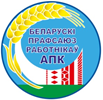 Белорусский профессиональный союз работников агропромышленного комплекса Гродненская районная профсоюзная организация Белорусского профессионального союза работников агропромышленного комплексаулица Горького, 51,  230029, г. Гроднотел/факс (80152) 757166, 742170grodno.rk.apk@mail.ruрасчётный счёт № BY16BLBB30150500045586001001Дирекция ОАО «Белинвестбанк»по Гродненской области  г.Гроднокод BLBBBY2Х, г. Гродно, ул. Сов.пограничников,92УНН 500045586, ОКПО 05554772